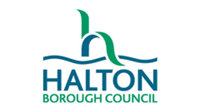 Personnel:Personnel:Year Group(s):School:School:Date:Focus AreaDesirable ElementsObservationsExperiences on arrival at and departure from schoolPunctualPositive meet and greet of pupil from practitionersMechanisms for pupils to make their feelings known to other adults are available and there are opportunities for pupils to initiate further discussion if appropriateRules and routines are clearly set and adhered toPositive meet and greet of parent/carer from practitionersPositive meet and greet from peersConforming to school’s uniform policyConforming to school’s homework policyExperiences during unstructured times of the dayPunctual to all sessionsConduct in corridors/ dining hall/school grounds is appropriateA variety of activities are made available and are resourced appropriatelyEach activity has clear guidelines and expectations set outSystems are in place to ensure that all pupils feel safe and have strategies to enjoy structured times of the dayFocus AreaDesirable ElementsObservationsExperiences of the social, learning and physical environmentMixes with peers and collaborates well in activities during lessons and in chosen activities during unstructured timesChooses to access materials and resources for learning activities appropriatelyAppropriate materials and resources for learning activities are available and accessible (including the use of additional adults)The physical layout of the learning environment has been considered for all pupilsPersonal and therapeutic needs have been planned and catered for (including consistent procedures eg using toilet facilities/taking time out)Experiences of relationships with othersInteractions are positive between:TeachersOther T & L practitionersPupilsLunch time organisersOther school personnelParents/carersSchool escortsExperiences of teaching and learningThe pupil experiences:A varied curriculumA variety of differentiated activitiesA variety of teaching stylesA variety of inclusive teaching strategiesA variety of learning stylesOpportunities to work alone, in a small group, with an adult, with different adults and without an adultOpportunities to learn new skills, to revisit emergent skills and to generalise othersOpportunities for self- directed activity